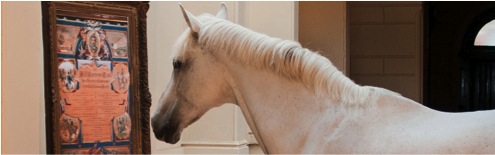 					Levend PaardenmuseumFinanciële afrekeningStichting Levend Paardenmuseum de Hollandsche ManegeHessel Dik (penningmeester LPM)RekeningnummerNL36TRIO0197622437 t.n.v. Stichting Levend Paardenmuseum de Hollandsche Manege.KvK-nummer / KvK AmsterdamKvK 57411263Oprichtingsdatum14 februari 2013Financieel jaaroverzicht 2013BATENLASTENSchenkingen€ 125,-Bankkosten€ 63,15TOTAAL (bank)€ 125,-€ 63,15€ 61,85